ПЕРМСКИЙ КРАЙЗАКОНО РАЗВИТИИ МАЛОГО И СРЕДНЕГО ПРЕДПРИНИМАТЕЛЬСТВАВ ПЕРМСКОМ КРАЕПринятЗаконодательным СобраниемПермского края19 февраля 2009 годаСтатья 1. Предмет регулирования настоящего Закона1. Настоящий Закон регулирует отношения, возникающие между юридическими и физическими лицами, органами государственной власти Пермского края в сфере развития малого и среднего предпринимательства в Пермском крае, определяет основные направления и формы поддержки, оказываемой субъектам малого и среднего предпринимательства на территории Пермского края.2. Утратила силу. - Закон Пермского края от 27.04.2012 N 28-ПК.3. В целях настоящего Закона применяются следующие понятия:поддержка субъектов малого и среднего предпринимательства (далее - поддержка) - деятельность органов государственной власти Российской Федерации, органов государственной власти Пермского края, органов местного самоуправления, организаций, образующих инфраструктуру поддержки субъектов малого и среднего предпринимательства, осуществляемая в целях развития малого и среднего предпринимательства в соответствии с государственными программами (подпрограммами) Российской Федерации, государственными программами (подпрограммами) Пермского края и муниципальными программами (подпрограммами), содержащими мероприятия, направленные на развитие малого и среднего предпринимательства (далее - государственные программы (подпрограммы) Российской Федерации, государственные программы (подпрограммы) Пермского края, муниципальные программы (подпрограммы)), а также деятельность акционерного общества "Федеральная корпорация по развитию малого и среднего предпринимательства", осуществляемая в соответствии с Федеральным законом от 24 июля 2007 г. N 209-ФЗ "О развитии малого и среднего предпринимательства в Российской Федерации" (далее - Федеральный закон), в качестве института развития в сфере малого и среднего предпринимательства (далее - корпорация развития малого и среднего предпринимательства), его дочерних обществ и деятельность акционерного общества "Российский экспортный центр" (далее - Российский экспортный центр) по поддержке экспортной деятельности субъектов малого и среднего предпринимательства, осуществляемая в соответствии с Федеральным законом и Федеральным законом от 8 декабря 2003 года N 164-ФЗ "Об основах государственного регулирования внешнеторговой деятельности", его дочерних обществ;(в ред. Законов Пермского края от 25.12.2015 N 590-ПК, от 18.12.2017 N 161-ПК, от 13.12.2019 N 493-ПК)инфраструктура поддержки субъектов малого и среднего предпринимательства - система коммерческих и некоммерческих организаций, определяемая в соответствии с Федеральным законом;субъекты малого и среднего предпринимательства - хозяйствующие субъекты (юридические лица и индивидуальные предприниматели), отнесенные в соответствии с условиями, установленными Федеральным законом к малым предприятиям, в том числе к микропредприятиям, и средним предприятиям, сведения о которых внесены в единый реестр субъектов малого и среднего предпринимательства.(абзац введен Законом Пермского края от 27.04.2012 N 28-ПК; в ред. Законов Пермского края от 25.12.2015 N 590-ПК, от 04.02.2019 N 324-ПК)Статья 2. Основные цели государственной политики в области развития малого и среднего предпринимательстваОсновными целями государственной политики в области развития малого и среднего предпринимательства в Пермском крае являются:1) развитие субъектов малого и среднего предпринимательства в целях формирования конкурентной среды в экономике Пермского края;2) обеспечение благоприятных условий для развития субъектов малого и среднего предпринимательства;3) обеспечение конкурентоспособности субъектов малого и среднего предпринимательства;4) оказание содействия субъектам малого и среднего предпринимательства в продвижении производимых ими товаров (работ, услуг), результатов интеллектуальной деятельности на рынок Российской Федерации и рынки иностранных государств;5) увеличение количества субъектов малого и среднего предпринимательства;6) обеспечение занятости населения и развитие самозанятости;7) увеличение доли производимых субъектами малого и среднего предпринимательства товаров (работ, услуг) в объеме валового внутреннего продукта;8) увеличение доли уплаченных субъектами малого и среднего предпринимательства налогов в налоговых доходах бюджета Пермского края.Статья 3. Полномочия органов государственной власти Пермского края в сфере развития малого и среднего предпринимательства в Пермском крае1. Законодательное Собрание Пермского края:1) осуществляет законодательное регулирование отношений в сфере развития малого и среднего предпринимательства;2) осуществляет контроль за соблюдением и исполнением законов Пермского края, регулирующих отношения в сфере развития малого и среднего предпринимательства;3) осуществляет другие полномочия в сфере развития малого и среднего предпринимательства в соответствии с законодательством Российской Федерации и Пермского края.2. Правительство Пермского края:1) обеспечивает исполнение законов Пермского края, регулирующих отношения в сфере развития малого и среднего предпринимательства;2) осуществляет формирование инфраструктуры поддержки субъектов малого и среднего предпринимательства в Пермском крае и обеспечение ее деятельности;3) создает и определяет порядок деятельности Совета в области развития малого и среднего предпринимательства;4) утверждает перечень государственного имущества, свободного от прав третьих лиц (за исключением имущественных прав субъектов малого и среднего предпринимательства), которое может быть использовано только в целях предоставления его во владение и (или) в пользование на долгосрочной основе (в том числе по льготным ставкам арендной платы) субъектам малого и среднего предпринимательства и организациям, образующим инфраструктуру поддержки субъектов малого и среднего предпринимательства;(в ред. Закона Пермского края от 18.12.2017 N 161-ПК)     1    4 )  устанавливает размер льготной ставки арендной платы по договорам вотношении  имущества,  включенного  в  перечень государственного имущества,свободного от прав третьих лиц (за исключением имущественных прав субъектовмалого   и   среднего   предпринимательства)   и   используемого   в  целяхпредоставления  его  во  владение  и  (или)  в  пользование на долгосрочнойоснове,  в том числе по льготным ставкам арендной платы, субъектам малого исреднего  предпринимательства  и  организациям,  образующим  инфраструктуруподдержки субъектов малого и среднего предпринимательства;     1(п. 4  введен Законом Пермского края от 18.12.2017 N 161-ПК)5) осуществляет сотрудничество с международными организациями и административно-территориальными образованиями иностранных государств по вопросам развития малого и среднего предпринимательства;(п. 5 в ред. Закона Пермского края от 13.12.2019 N 493-ПК)6) в соответствии с законом о бюджете Пермского края определяет порядок предоставления субсидий субъектам малого и среднего предпринимательства и организациям, образующим инфраструктуру поддержки субъектов малого и среднего предпринимательства;(в ред. Закона Пермского края от 27.04.2012 N 28-ПК)     1    6 ) утратил силу. - Закон Пермского края от 13.12.2019 N 493-ПК.7) осуществляет поддержку муниципальных программ (подпрограмм);(в ред. Закона Пермского края от 25.12.2015 N 590-ПК)     1    7 )   организует   и   осуществляет   в  установленном   ПравительствомРоссийской  Федерации  порядке  оценку соответствия проектов планов закупкитоваров,  работ,  услуг,  проектов  планов закупки инновационной продукции,высокотехнологичной  продукции,  лекарственных средств, проектов изменений,вносимых  в такие планы, конкретных заказчиков, определенных ПравительствомРоссийской  Федерации  в соответствии с Федеральным законом от 18 июля 2011года   N   223-ФЗ  "О  закупках  товаров,  работ,  услуг  отдельными видамиюридических   лиц",   требованиям  законодательства  Российской  Федерации,предусматривающим участие субъектов малого и среднего предпринимательства взакупке;     1(п. 7  введен Законом Пермского края от 13.12.2019 N 493-ПК)     2    7 ) организует и осуществляет в установленном Правительством РоссийскойФедерации  порядке  мониторинг  соответствия планов закупки товаров, работ,услуг,   планов   закупки   инновационной   продукции,  высокотехнологичнойпродукции,  лекарственных  средств,  изменений,  внесенных  в  такие планы,годовых    отчетов    о    закупке    у   субъектов   малого   и   среднегопредпринимательства,  годовых  отчетов  о  закупке инновационной продукции,высокотехнологичной  продукции  (в  части  закупки  у  субъектов  малого  исреднего    предпринимательства)    отдельных    заказчиков,   определенныхПравительством  Российской  Федерации  в соответствии с Федеральным закономот  18 июля 2011 года N 223-ФЗ "О закупках товаров, работ, услуг отдельнымивидами юридических лиц", требованиям законодательства Российской Федерации,предусматривающим участие субъектов малого и среднего предпринимательства взакупке;     2(п. 7  введен Законом Пермского края от 13.12.2019 N 493-ПК)8) осуществляет другие полномочия в сфере развития малого и среднего предпринимательства в соответствии с законодательством Российской Федерации и Пермского края.3. Органы государственной власти Пермского края могут передавать в установленном законом порядке отдельные полномочия по развитию субъектов малого и среднего предпринимательства органам местного самоуправления.(часть 3 введена Законом Пермского края от 27.04.2012 N 28-ПК)Статья 4. Уполномоченный орган1. Уполномоченный орган - исполнительный орган государственной власти Пермского края, обеспечивающий реализацию государственной политики Пермского края в области развития малого и среднего предпринимательства, который определяется Правительством Пермского края.Уполномоченный орган действует на основании настоящего Закона и положения, утверждаемого Правительством Пермского края.2. Уполномоченный орган может являться главным распорядителем и (или) получателем средств бюджета Пермского края, выделяемых на реализацию государственных программ (подпрограмм) Пермского края.(в ред. Законов Пермского края от 27.04.2012 N 28-ПК, от 25.12.2015 N 590-ПК)Уполномоченный орган является государственным заказчиком при осуществлении закупок товаров, работ, услуг в рамках реализации государственных программ (подпрограмм) Пермского края.(в ред. Закона Пермского края от 25.12.2015 N 590-ПК)3. Уполномоченный орган:1) участвует в осуществлении государственной политики в области развития малого и среднего предпринимательства;2) обеспечивает разработку и реализацию государственных программ (подпрограмм) Пермского края с учетом национальных и региональных социально-экономических, экологических, культурных и других особенностей;3) оказывает содействие деятельности некоммерческих организаций, выражающих интересы субъектов малого и среднего предпринимательства, и структурных подразделений указанных организаций;4) осуществляет финансирование научно-исследовательских и опытно-конструкторских работ по проблемам развития малого и среднего предпринимательства за счет средств бюджета Пермского края;5) оказывает содействие развитию межрегионального сотрудничества субъектов малого и среднего предпринимательства;6) осуществляет пропаганду и популяризацию предпринимательской деятельности за счет средств бюджета Пермского края;7) осуществляет методическое обеспечение органов местного самоуправления и содействие им в разработке и реализации мер по развитию малого и среднего предпринимательства на территориях муниципальных образований;8) участвует по решению Правительства Пермского края в формировании инфраструктуры поддержки субъектов малого и среднего предпринимательства в Пермском крае и обеспечении ее деятельности;9) осуществляет подготовку и представление губернатору Пермского края, Правительству Пермского края и Законодательному Собранию Пермского края ежегодного доклада о состоянии, проблемах и перспективах развития малого и среднего предпринимательства, о ходе реализации государственных программ (подпрограмм) Пермского края на основании проведенного анализа финансовых, экономических, социальных и иных показателей развития малого и среднего предпринимательства и эффективности применения мер по его развитию, прогноза развития малого и среднего предпринимательства в Пермском крае;10) осуществляет образование координационных или совещательных органов в области развития малого и среднего предпринимательства;11) ведет реестр субъектов малого и среднего предпринимательства - получателей поддержки;12) направляет в корпорацию развития малого и среднего предпринимательства сведения об организациях, образующих инфраструктуру поддержки субъектов малого и среднего предпринимательства, создаваемых или созданных полностью или частично за счет средств федерального бюджета на территории Пермского края при реализации государственных программ (подпрограмм) Российской Федерации, государственных программ (подпрограмм) Пермского края, муниципальных программ (подпрограмм), иных федеральных программ развития малого и среднего предпринимательства, региональных программ развития малого и среднего предпринимательства и муниципальных программ развития малого и среднего предпринимательства и соответствующих требованиям федерального органа исполнительной власти, осуществляющего функции по выработке государственной политики и нормативно-правовому регулированию в сфере развития предпринимательской деятельности, в том числе среднего и малого бизнеса;13) направляет в корпорацию развития малого и среднего предпринимательства сведения об организациях, образующих инфраструктуру поддержки субъектов малого и среднего предпринимательства, создаваемых или созданных полностью или частично за счет средств бюджета Пермского края и (или) местных бюджетов на территории Пермского края при реализации государственных программ (подпрограмм) Пермского края, муниципальных программ (подпрограмм), иных региональных программ развития малого и среднего предпринимательства и муниципальных программ развития малого и среднего предпринимательства, за исключением организаций, предусмотренных пунктом 12 настоящей части, и соответствующих требованиям нормативного правового акта Пермского края;14) осуществляет другие полномочия в сфере развития малого и среднего предпринимательства в соответствии с законодательством Российской Федерации и Пермского края.(часть 3 в ред. Закона Пермского края от 13.12.2019 N 493-ПК)Статья 5. Совет в области развития малого и среднего предпринимательства1. Совет в области развития малого и среднего предпринимательства является коллегиальным совещательным органом и образуется Правительством Пермского края. В состав Совета в области развития малого и среднего предпринимательства должны входить представители Законодательного Собрания Пермского края, уполномоченного органа, исполнительных органов государственной власти Пермского края, участвующих в реализации государственных программ (подпрограмм) Пермского края, органов местного самоуправления, представителей организаций, выражающих интересы субъектов малого и среднего предпринимательства, организаций, образующих инфраструктуру поддержки субъектов малого и среднего предпринимательства.(в ред. Законов Пермского края от 27.04.2012 N 28-ПК, от 25.12.2015 N 590-ПК)2. Решение о создании Совета в области развития малого и среднего предпринимательства подлежит опубликованию в средствах массовой информации, а также размещению на официальном сайте Пермского края в сети Интернет.             1    Статья  5 .  Инфраструктура  поддержки  субъектов  малого  и  среднегопредпринимательства(в ред. Закона Пермского края от 25.12.2015 N 590-ПК)1. Инфраструктурой поддержки субъектов малого и среднего предпринимательства является система коммерческих и некоммерческих организаций, которые создаются, осуществляют свою деятельность или привлекаются в качестве поставщиков (исполнителей, подрядчиков) для осуществления закупок товаров, работ, услуг для обеспечения государственных и муниципальных нужд при реализации государственных программ (подпрограмм) Российской Федерации, государственных программ (подпрограмм) Пермского края, муниципальных программ (подпрограмм), обеспечивающих условия для создания субъектов малого и среднего предпринимательства, и оказания им поддержки.2. Инфраструктура поддержки субъектов малого и среднего предпринимательства на территории Пермского края включает в себя также центры и агентства по развитию предпринимательства, государственные и муниципальные фонды поддержки предпринимательства, фонды содействия кредитованию (гарантийные фонды, фонды поручительств), акционерные инвестиционные фонды и закрытые паевые инвестиционные фонды, привлекающие инвестиции для субъектов малого и среднего предпринимательства, технопарки, научные парки, инновационно-технологические центры, бизнес-инкубаторы, палаты и центры ремесел, центры поддержки субподряда, маркетинговые и учебно-деловые центры, центры поддержки экспорта, лизинговые компании, консультационные центры, промышленные парки, индустриальные парки, агропромышленные парки, центры коммерциализации технологий, центры коллективного доступа к высокотехнологичному оборудованию, инжиниринговые центры, центры прототипирования и промышленного дизайна, центры трансфера технологий, центры кластерного развития, государственные фонды поддержки научной, научно-технической, инновационной деятельности, осуществляющие деятельность в соответствии с законодательством Российской Федерации, микрофинансовые организации, предоставляющие микрозаймы субъектам малого и среднего предпринимательства и (или) организациям, образующим инфраструктуру поддержки субъектов малого и среднего предпринимательства, и соответствующие критериям, установленным нормативным актом Центрального банка Российской Федерации по согласованию с федеральным органом исполнительной власти, осуществляющим функции по выработке государственной политики и нормативно-правовому регулированию в сфере развития предпринимательской деятельности, в том числе среднего и малого бизнеса (микрофинансовые организации предпринимательского финансирования), организации, осуществляющие управление технопарками (технологическими парками), технополисами, научными парками, промышленными парками, индустриальными парками, агропромышленными парками, центры инноваций социальной сферы, центры сертификации, стандартизации и испытаний, центры поддержки народных художественных промыслов, центры развития сельского и экологического туризма, многофункциональные центры предоставления государственных и муниципальных услуг, предоставляющие услуги субъектам малого и среднего предпринимательства, торгово-промышленные палаты и иные организации.(в ред. Законов Пермского края от 18.12.2017 N 161-ПК, от 02.07.2019 N 416-ПК, от 13.12.2019 N 493-ПК, от 26.03.2021 N 636-ПК)3. Поддержкой организаций, образующих инфраструктуру поддержки субъектов малого и среднего предпринимательства, является деятельность органов государственной власти Пермского края и органов местного самоуправления, осуществляемая при реализации государственных программ (подпрограмм) Российской Федерации, государственных программ (подпрограмм) Пермского края, муниципальных программ (подпрограмм) и направленная на создание и обеспечение деятельности организаций, образующих инфраструктуру поддержки субъектов малого и среднего предпринимательства и соответствующих требованиям, установленным федеральным исполнительным органом государственной власти, осуществляющим функции по выработке государственной политики и нормативно-правовому регулированию в сфере развития предпринимательской деятельности, в том числе среднего и малого бизнеса, органами государственной власти Пермского края, органами местного самоуправления при реализации соответственно государственных программ (подпрограмм) Российской Федерации, государственных программ (подпрограмм) Пермского края, муниципальных программ (подпрограмм), если иное не устанавливается федеральным законом, и включенных в соответствии со статьей 15.1 Федерального закона в единый реестр организаций, образующих инфраструктуру поддержки субъектов малого и среднего предпринимательства.(в ред. Законов Пермского края от 18.12.2017 N 161-ПК, от 04.02.2019 N 324-ПК, от 13.12.2019 N 493-ПК)4. Организации, образующие инфраструктуру поддержки субъектов малого и среднего предпринимательства, ведут реестры субъектов малого и среднего предпринимательства - получателей поддержки.(часть 4 введена Законом Пермского края от 13.12.2019 N 493-ПК)Статья 6. Формы поддержки субъектов малого и среднего предпринимательстваПоддержка субъектов малого и среднего предпринимательства и организаций, образующих инфраструктуру поддержки субъектов малого и среднего предпринимательства, включает в себя финансовую, в том числе гарантийную, имущественную, информационную, консультационную поддержку; поддержку в области подготовки, переподготовки и повышения квалификации их работников, в области инноваций и промышленного производства, ремесленничества; поддержку субъектов малого и среднего предпринимательства, осуществляющих внешнеэкономическую деятельность, сельскохозяйственную деятельность, деятельность в приоритетных отраслях развития малого и среднего предпринимательства Пермского края.(в ред. Закона Пермского края от 10.12.2021 N 26-ПК)Статья 7. Участие представителей субъектов малого и среднего предпринимательства, организаций, выражающих интересы субъектов малого и среднего предпринимательства, в реализации государственной политики в области развития малого и среднего предпринимательства и в экспертизе проектов нормативных правовых актов, регулирующих отношения в сфере развития малого и среднего предпринимательства1. Представители субъектов малого и среднего предпринимательства, организаций, выражающих интересы субъектов малого и среднего предпринимательства, участвуют в реализации государственной политики в области развития малого и среднего предпринимательства и в экспертизе проектов нормативных правовых актов Пермского края, регулирующих отношения в сфере развития малого и среднего предпринимательства, включая проекты государственных программ (подпрограмм) Пермского края, в том числе через участие в работе Совета в области развития малого и среднего предпринимательства.(в ред. Закона Пермского края от 25.12.2015 N 590-ПК)2. Информация о реализации государственной политики в области развития малого и среднего предпринимательства, проекты нормативных правовых актов Пермского края, регулирующих отношения в сфере развития малого и среднего предпринимательства, в том числе проекты государственных программ (подпрограмм) Пермского края, размещаются на официальном сайте уполномоченного органа.(в ред. Закона Пермского края от 25.12.2015 N 590-ПК)Статья 8. Заключительные положения и вступление в силу настоящего Закона1. Настоящий Закон вступает в силу через десять дней после дня его официального опубликования.2. Организации, осуществляющие свою деятельность в качестве субъектов малого предпринимательства до дня вступления в силу Федерального закона, но не отвечающие условиям отнесения к субъектам малого предпринимательства, установленным Федеральным законом, сохраняют право на ранее оказанную поддержку в соответствии с краевыми целевыми программами в течение шести месяцев со дня вступления в силу Федерального закона.3. Признать утратившими силу со дня вступления в силу настоящего Закона:Закон Пермской области от 28.03.1997 N 700-100 "О государственной поддержке малого предпринимательства на территории Пермской области" (Бюллетень Законодательного Собрания и администрации Пермской области, 21.05.1997, N 2);Закон Пермской области 30.05.2003 N 810-157 "О внесении дополнений в статью 7 Закона Пермской области "О государственной поддержке малого предпринимательства на территории Пермской области" (Бюллетень Законодательного Собрания и администрации Пермской области, 31.07.2003, N 8);Закон Пермской области от 08.02.2006 N 2870-648 "О внесении дополнений в Закон Пермской области "О государственной поддержке малого предпринимательства на территории Пермской области" (Бюллетень Законодательного Собрания и администрации Пермской области, 30.03.2006, N 3).ГубернаторПермского краяО.А.ЧИРКУНОВ26.02.2009 N 392-ПК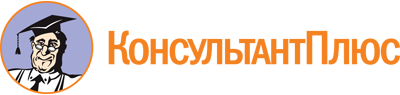 Закон Пермского края от 26.02.2009 N 392-ПК
(ред. от 10.12.2021)
"О развитии малого и среднего предпринимательства в Пермском крае"
(принят ЗС ПК 19.02.2009)Документ предоставлен КонсультантПлюс

www.consultant.ru

Дата сохранения: 18.07.2022
 26 февраля 2009 годаN 392-ПКСписок изменяющих документов(в ред. Законов Пермского края от 27.04.2012 N 28-ПК,от 25.12.2015 N 590-ПК, от 18.12.2017 N 161-ПК, от 04.02.2019 N 324-ПК,от 02.07.2019 N 416-ПК, от 13.12.2019 N 493-ПК, от 26.03.2021 N 636-ПК,от 10.12.2021 N 26-ПК)